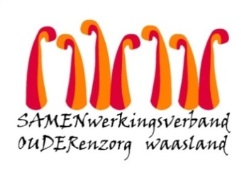 Nieuwsbrief wzc Het Hof – 24 juli 2020Beste naaste
Dagelijks blijft het aantal besmettingen met Covid-19 toenemen. Gisteren werd door de Vlaamse Taskforce beslist om voor alle ouderenvoorzieningen een stap terug te zetten.De gewijzigde maatregelen zijn van toepassing vanaf zaterdag 25 juli 2020.1.         Wijziging bezoekregeling.Om een algemene lockdown te vermijden is beslist om een striktere bezoekregeling in te voeren. Bezoeken zullen opnieuw onder iets striktere voorwaarden plaatsvinden, nog steeds buiten of in onze aparte bezoekruimten, met respect voor social distancing.  Afspraken kan u blijven maken via het vertrouwde online afsprakensysteem (www. samenouder.be).  Enkel in uitzonderijke situaties (bij bedlegerige bewoners of indien bezoek in de bezoekersruimte om medische redenen niet haalbaar is) wordt bezoek op de kamer toegelaten. U kan hiervoor Veerle Heirman, hoofverpleegkundige veerle.heirman@samenouder.be  of mezelf youri.vanpuymbrouck@samenouder.be contacteren.1.1      Wie mag op bezoek komen?           Het bezoek blijft beperkt tot maximaal 2 bezoekers per keer           Bezoek is enkel mogelijk op afspraak. We vragen een verklaring op eer dat de bezoeker niet ziek was gedurende de laatste 14 dagen of symptomen van Covid-19 vertoonde/vertoont. (hoesten – koorts – vermoeidheid – ademhalingsproblemen – verminderde reuk- en smaakzin).           Minderjarigen zijn niet toegelaten op bezoek.           Bent u op vakantie geweest in het buitenland en wenst u een bewoner te bezoeken?  Check dan vooraf de website van Buitenlandse Zaken.  Indien u terugkeert uit een oranje of rode zone vragen wij om uw bezoek gedurende 14 dagen uit te stellen.              Indien gezinsleden Covid-19 ziektesymptomen vertonen vragen wij om uw bezoek uit te stellen.De veiligheid en de gezondheid van bewoners, medewerkers en uzelf staan steeds voorop.  We blijven zeer alert om de overdracht van het virus te vermijden.   We rekenen daarom op ieders medewerking voor het strikt toepassen en naleven van de maatregelen.  1.2      Herhaling van de richtlijnen tijdens bezoek.           Bezoekers en bewoners respecteren steeds de sociale/fysieke afstand van 1,5 meter.           Bezoekers dragen steeds correct een mondneusmasker tijdens de volledige aanwezigheid in de voorziening.           Bezoekers en bewoners worden gescheiden door een plexi-scherm.           Toepassen van een correcte handhygiëne: was uw handen grondig voor vertrek. Ontsmet de handen met de voorziene handalcohol bij de toegang tot de voorziening en aan de bezoekruimte.            Geen fysieke contacten (handen geven, kussen, omhelzen, knuffelen).           Er wordt geen drank en/of eten voorzien.            Voorwerpen (cadeaus) uitwisselen blijft toegestaan. Deze kan u afgeven aan de persoon die u begeleidt.           Het meebrengen van dieren is niet toegestaan.Na ieder bezoek wordt de bezoekplek gedesinfecteerd.2.         Verlaten van de voorziening door de bewoner.De bewoner kan enkel na overleg met de hoofdverpleegkundige of mezelf de voorziening verlaten voor medische en uitzonderlijke noodzakelijke verplaatsingen (bijvoorbeeld voor het verlijden van een akte bij de notaris of een consultatie bij een arts).  3.         Boodschappen en wasGraag herhaal ik de oproep om het wisselen van de was en het brengen van boodschappen zoveel mogelijk te concentreren op weekdagen en voor 17u. Het stijgend aantal deurbellen in het weekend en ’s avonds heeft een sterk verstorend effect op de zorg.4.         OutbreakDe bezoekregeling kan steeds aangepast worden indien er een clusteruitbraak is in Sint-Niklaas of in geval van eventuele besmettingen van Covid-19 bij onze bewoners. Binnen vzw Woonzorg Samen Ouder hebben wij een nieuwe cohort/isolatie-afdeling opgericht, die klaarstaat om bij een eventuele outbreak adequaat bewoners met Covid-19 te isoleren. De opgebouwde expertise van de cohort in wzc Het Hof wordt dus benut om ook in de toekomst zo professioneel mogelijk het virus te bestrijden en een oncontroleerbare uitbraak te vermijden. We begrijpen dat u mogelijks nog vragen, suggesties of bezorgdheden heeft. Stel ze gerust via mail youri.vanpuymbrouck@samenouder.beSamen zullen we er alles aan doen om de heropflakkering van de coronacrisis in te dijken, ook al hadden we allemaal op meer ademruimte gehoopt.5.         Verbouwing wzc Het Hof Vanaf augustus zal de voorbereiding van de verbouwing van wzc Het Hof ook zichtbaar worden. De inrichting van de werf zal de volledige maand in beslag nemen, waarna de renovatie van de linkervleugel van start kan gaan. Ik houd u en de bewoners hierover stap voor stap geïnformeerd.Vriendelijke groet,Youri Van Puymbrouck